NBA, Information Services ‐ Supported Browsers and Devices*The NBA strives to ensure all our applications are tested against a wide range of commonly used browsers and devices. For users with older browser versions or device software, the NBA will endeavour to remediate all reported compatibility issues, however due to time and cost constraints we may not always be able to provide you with a fix.Information Services AppSupported BrowsersSupported BrowsersSupported BrowsersSupported BrowsersSupported BrowsersSupported BrowsersSupported Mobile DevicesSupported Mobile DevicesSupported Mobile DevicesMicrosoft Edge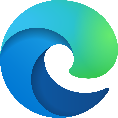 Firefox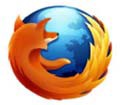 Chrome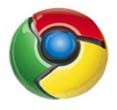 Chrome for Android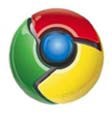 Safari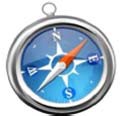 Mobile Safari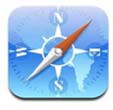 iPhone iOS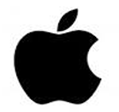 iPad iOS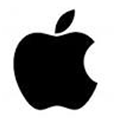 Android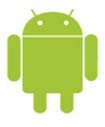 Microsoft EdgeFirefoxChromeChrome for AndroidSafariMobile SafariiPhone iOSiPad iOSAndroidMicrosoft EdgeFirefoxChromeChrome for AndroidSafariMobile SafariiPhone iOSiPad iOSAndroidMicrosoft EdgeFirefoxChromeChrome for AndroidSafariMobile SafariiPhone iOSiPad iOSAndroidMicrosoft EdgeFirefoxChromeChrome for AndroidSafariMobile SafariiPhone iOSiPad iOSAndroidABDRYesYesABDR(Current Version -2)(Current Version -2)YesYesYesYesN/AN/AN/AMyABDRYesYesMyABDR(Current Version -2)(Current Version -2)YesYesYesYesYesYesYesJurisdictional ReportingYesYesJurisdictional Reporting(Current Version -2)(Current Version -2)YesYesYesYesN/AN/AN/ABloodPortalYesYesBloodPortal(Current Version -2)(Current Version -2)YesYesYesYesN/AN/AN/ABloodNetYesYesBloodNet(Current Version -2)(Current Version -2)YesYesYesYesN/AN/AN/ABloodSTARYesYesBloodSTAR(Current Version -2)(Current Version -2)YesYesYesYesN/AN/AN/A